Муниципальное общеобразовательное учреждение«Петуховская средняя общеобразовательная школа №1»МатематикаВикторина :Интеллектуальная игра для 7-х классовВнеклассное мероприятиеВыполнила: учитель математикиПанфилова О.Ю.Петухово, 2011Цели мероприятия:Формирование интереса к математике , систематизация знаний по пройденном  материалу «Степень с натуральным показателем» и «Смежные и вертикальные углы»Развитие внимания, находчивости, сообразительности Формирования умения работать в группеОборудование:у каждого члена команды – эмблема, которая позволяет определить его принадлежность к команде для членов жюри – верные ответы по каждому гейму песочные часы на 2 минуты магнитофон с записью мелодии из игры “Счастливый случай” (звучит перед началом мероприятия, перед каждым конкурсом, а также в конце мероприятия) проектор экран призы презентация План игры: Разминка «Найди частное»«В перёд за правильными ответами»Лото«Кто больше» Зал красочно оформлен: на стенах математические газеты, рисунки, кроссворды, высказывания ученых, их портреты.Присутствует жюриУчастники поделены на две командыХод мероприятия:Ведущий: Здравствуйте, сегодня у нас с вами необычный урок «Математический калейдоскоп»Все вы были малышами и знаете из детства, что есть такая интересная игрушка; которая представляет собой трубку, глядя в которую можно увидеть множество разных цветных фигурок, и узоров из них.Также и в математике существует множество различных заданий, примеров и задач, много интересных фактов и доказательств. Об этом даже подтверждают следующие высказывания ученых. (плакаты на доске)РазминкаЗа каждый правильный ответ, команда получает балл. Вопросы читаются в течении минуты, отвечать нужно быстро.Вопросы команде №11. Геометрическая фигура, которая имеет три стороны, три угла, три вершины  2. Соперник нолика? 3. Чему равна сумма от -200 до 200? 4. Как называется первая координата точки?(абсцисса) 5. Крышка стола имеет 4 угла. Один отпилили. Сколько углов стало?(5 углов) 6. На что похожа половинка апельсина?Вопросы команде №21. Прямоугольник, у которого все стороны равны(квадрат)2. Как называется вторая координата точки?(ордината)3. Сколько прямых можно провести через одну точку?(много)4. С помощью чего находят длину отрезка?5.Назовите наибольшее целое отрицательное число (-1)6. Выразите в минутах: 1 ч 42 мин (102мин)Найди частное(3мин)Командам предлагается задание (слайд3) Решение сдается на проверку жюри.заданиеДвум ученикам надо было разделить одно и то же число: первому на 14, а второму на 17.  У первого получилось в частном 20 и в остатке 9.   Сколько получилось в частном у второго?Ответ 17Пока команды выполняют задания задаются вопросы болельщикам, За каждый правильный ответ обоим командам присуждается 1балл.Вопросы болельщикам Человек разглядывает портрет «Чей это портрет вы рассматриваете?» - спрашивают его. И человек отвечает «В семье я рос один! И всё ж отец того, кто на портрете – сын моего отца». Чей портрет разглядывает человек? (Свой.)На руках 10 пальцев. Сколько пальцев на 10 руках?(50)Произведение длины и ширины прямоугольника. (Площадь.) Равенство двух отношений. (Пропорция.) Результат умножения. (Произведение.) Сумма всех сторон многоугольника. (Периметр.)У каких птиц в место крыльев чешуя.(пингвин)1000 м выразите в километрах. (Километр.) Число, определяющее положение точки на числовой прямой (Координата.)Есть у растения и уравнения. (Корень.) Высший балл в школах России. (Пять) Наименьшее четное число. (Два) Результат деления. (Частное) Знак сложения. (Плюс) Полторы рыбы стоят полтора рубля. Сколько стоят пять рыб? (Пять рублей) Профессор ложится спать в 8 часов, будильник ставит на 9 часов. Сколько часов спит профессор? (Час) Сколько дециметров в 1 метре? (10 дм) Сколько раз в году встает солнце? (365 раз) Первый месяц зимы? (Декабрь) Назовите самое большое натуральное число. (Не существует) Сколько килограммов в 1 центнере? (100 кг) Знак умножения. (Точка или крестик) Сколько орехов может войти в пустой стакан? (Ни одного. Орехи не умеют ходить) Сумма всех сторон многоугольника. (Периметр) Третий месяц летних каникул. (Август) Сколько пьес в произведении П. И. Чайковского “Времена года”? (Двенадцать) Наука о свойствах геометрических фигур(геометрия)

«В перед за правильными ответами»(4мин)На доске предложены примеры для каждого участника команды, каждый должен решить свой пример и записать ответ. После получения всех ответов, проверяем их правильность. По количеству верных ответов команде присуждаются баллы.Задание приложение №1Правильные ответы(слайд5)Лото(5мин)У каждой команды конверт жетонами, опорная доска и лист бумаги. Образец составления на слайде. Приложение №2Пока команды выполняют задание, можно продолжить вопросы болельщикам или предложить им следующее задание :На разрезаниеРазделите квадрат на две равные части несколькими способами так, чтобы линия разреза шла по сторонам клеток. 
 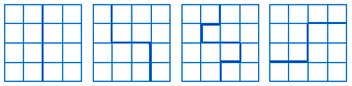 Кто больше(1мин)Из слова Треугольник составить как можно больше слов.Подведение итогов.Рефлексия.15263748